Web Content Accessibility StatementCornforth Parish Council is committed to providing a website that is accessible to the widest possible audience, regardless of circumstance and ability. We aim to adhere as closely as possible to the Web Content Accessibility Guidelines (WCAG 2.1, Level AA), published by the World Wide Web Consortium (W3C). Whilst Cornforth Parish Council strive to adhere to the guidelines and standards for accessibility, it is not always possible to do so in all areas of the website and we are currently working to achieve this. Be aware that due to the dynamic nature of the website, minor issues may occasionally occur as it is updated regularly. We are continually seeking out solutions that will bring all areas of the site up to the same level of overall web accessibility.

If you have any comments and or suggestions relating to improving the accessibility of our site, please don't hesitate to contact us, your feedback will help us make improvements.
ApproachWe believe the all web pages added on the site after 23/09/2020, are, as a minimum, in line with all of the Web Content Accessibility Guidelines (WCAG 2.1, Level AA).We know some parts of this website aren’t fully accessible. We have a scheme of work and are working through this to ensure all pages are fully accessible where applicable. With a target date of Sept 2021 to complete all works. Compliance statusThis website is partially compliant with the Web Content Accessibility Guidelines version 2.1 AA standard.Non-Compliance with the Accessibility Regulations (as of Oct 2020)An image with no alt attribute. Failing success criteria 1.1.1 and 1.2.1An image link is missing alternative text. Failing success criterion 1.1.1An input field has no description. Failing success Criterion 4.1.2A text area has no description. Failing Success Criteria 1.3.1A select box has no description. Failing Success Criteria 1.3.1A page has no title element. Failing Success Criterion 2.4.2A page title is missing text. Failing Success Criterion 2.4.2A heading is missing text. Failing Success Criteria 1.3.1Alternative text for an image is a file name. Failing success criteria 1.1.1 and 1.2.1Element ID is not unique. Failing Success Criteria 4.1.1 A Form control label is missing text. Failing success Criterion 4.1.2Language of page has not been set. Failing success criterion 3.1.1A WAI-ARIA image is missing alternative text. Failing success criterion 1.1.1These issues are part of the scheme of work that is currently being undertaken, and completed by September 2021 as stated.How the Site is TestedThe full site is manually audited and tested on an annual basis. Next scheduled for Sept 2021.The full site is tested via automated software scan via SiteImprove – a tool as suggested by gov.uk  – once a month. Oct 2020 – SiteImprove Accessibility Result: 96%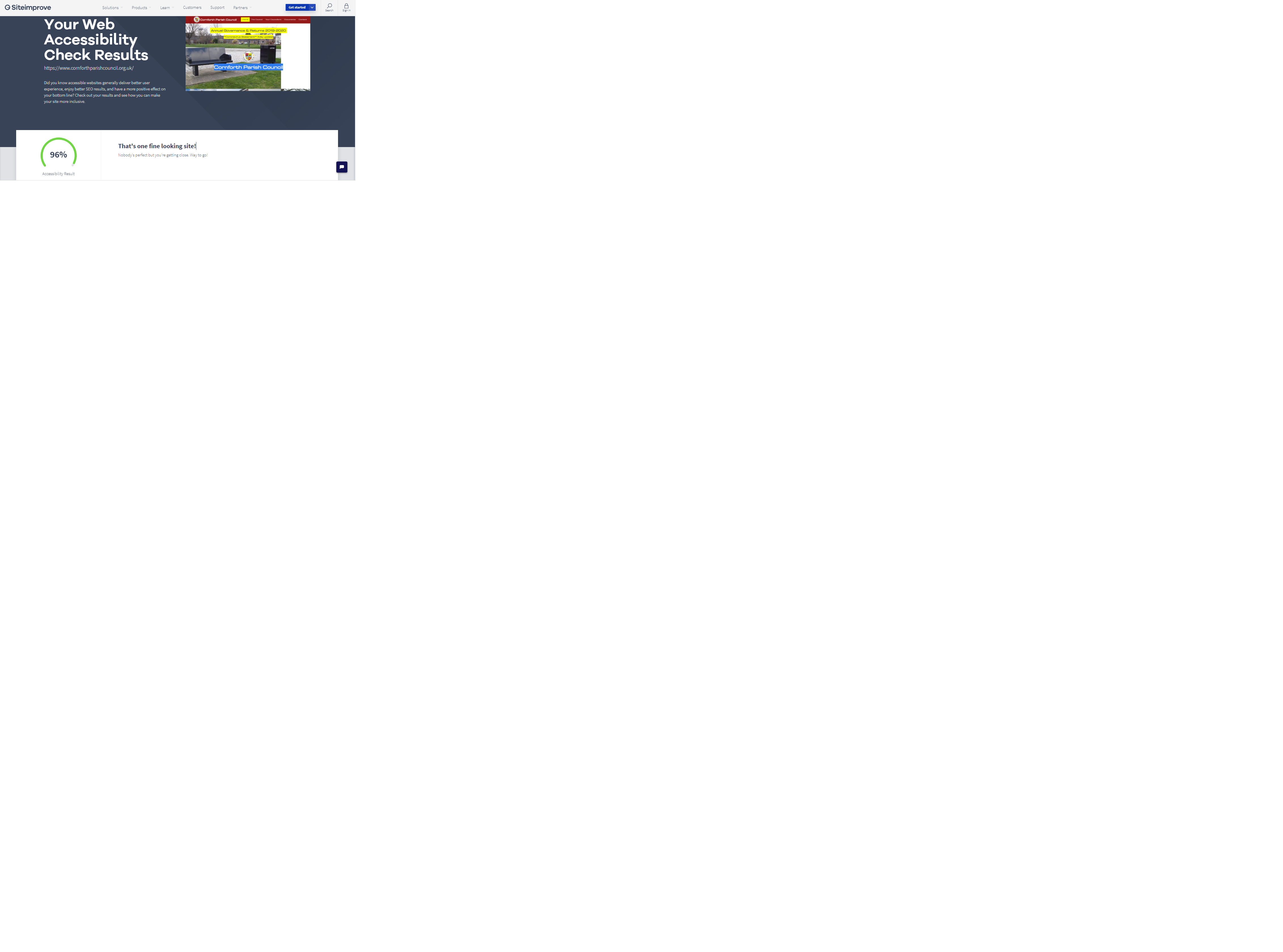 Further Accessibility OptionsThe following suggestions explain how to make Web content more accessible for people with disabilities. Conformance with these guidelines will help make the web more user friendly to everyone.
Partially sighted usersWe have provided the facility to change the font size of the text used on our web pages. If you are using google select Internet Explorer 6 select “View” from the menu bar, then “Text Size” and select from “Smallest” to “Largest”. In Internet Explorer 7 select “Tools” and then “Text Size”. In Mozilla Firefox 2 select “View” from the menu bar, then “Text Size” and select from “Increase” to “Decrease”.
Colour-blind UsersWe have checked the site font and background colour combinations for the different colour-blindness conditions and ensured that items are not referenced by colour alone. Should you wish to change the colour of text and background by introducing your own style sheet, please follow the instructions in the following 'changing the style sheet' section below.
Changing the Style SheetUsers may import their own style sheet into the website. In Internet Explorer, select Tools from the menu bar, then Internet Options and then Accessibility. Next click on any or all of three checkboxes to ignore colours, font styles or font sizes. In the same window, you can change the style sheet by clicking the checkbox that says “Format document using my style sheet”, then simply browse to your preferred style sheet and click OK. In Mozilla Firefox, you can change your font and colour settings by selecting “Tools” from the menu bar, then “Options” and then “Content”. You can then select from the “Fonts & Colours” optionsUsing your Keyboard to Control the CursorIn Windows 10 Open the Control Panel, Ease of Access, MouseTurn on Mouse KeysMake sure that Num Lock is turned off. You will now be able to move the mouse pointer using the keypad.Site Language DefinitionThis site is automatically rendered with the correct language so screen readers can understand the content.Heading TagsHeading tags help users who use screen readers understand how the site is organized in order to present the content.Alt TextTextual descriptions of images known as alt text, to help visually impaired users better understand the context of the photos on your website. Add them easily to any image.Written ContentAll written content added to the site will be available to download. Each page will have a word and pdf download button that allows the user to open using software familiar to them to stay up to date with content. Statement Accepted by the Council [Pending]